03.04.2018                                                                                                                        №_201-пс.Грачевка"Об утверждении Положения о районных конкурсах «Лучший дружинник» и «Лучшая добровольная народная дружина» "В соответствии с Федеральным законом  от 06.10.2003 №131-ФЗ «Об  общих  принципах  организации местного самоуправления в  Российской  Федерации», руководствуясь Уставом  муниципального образования  Грачевский  район  и в целях повышения роли общественных объединений в защите прав и личной безопасности граждан, совершенствования деятельности добровольных народных дружин по охране общественного порядка на территории Грачевского  района, постановляю:1. Утвердить Положение о районных конкурсах «Лучший дружинник» и «Лучшая добровольная народная дружина» согласно приложению №1.2. Утвердить состав комиссии по  организации и проведению районных конкурсах «Лучший дружинник» и «Лучшая добровольная народная дружина» согласно приложению №2.3. Контроль за исполнением настоящего постановления возложить на руководителя аппарата администрации- начальника организационно-правового  отдела О.А.Бахареву.4. Постановление вступает в силу со дня его подписания и подлежит размещению на официальном информационном сайте администрации муниципального образования Грачевский район и на сайте www.право–грачевка.рф.Глава района                                                                                   О.М.Свиридов      Разослано: организационно-правовой отдел-2, главам сельских поселений -12, членам комиссии                                                                Приложение №1                                                                 к постановлению                                                                           администрации района                                                                      от ____________№ _____Положение о районных конкурсах «Лучший дружинник» и «Лучшая добровольная народная дружина»I. Общие положения1.1. Настоящее Положение определяет порядок организации и проведения районных конкурсов «Лучший дружинник» и «Лучшая добровольная народная дружина» (далее - Конкурсы).1.2. Участниками Конкурсов являются члены добровольных народных дружин и добровольные народные дружины сельских поселений по охране общественного порядка на территории муниципального образования  Грачевский  район Оренбургской области.1.3. Организатором Конкурсов является администрация муниципального образования  Грачевский район Оренбургской  области. 2. Цели и задачи Конкурсов2.1. Конкурсы  проводятся в целях:- повышения роли общественных формирований добровольных народных дружин (ДНД) в организации работы по охране прав и законных интересов граждан;- повышения престижа участия членов добровольных народных дружин в охране общественного порядка на территории муниципального образования  Грачевский  район Оренбургской области;- выявления лучших дружинников и лучших добровольных народных дружин по охране общественного порядка, добившихся высоких результатов в деятельности по обеспечению общественной безопасности, правопорядка и защиты граждан от преступных посягательств;- повышения активности членов добровольных народных дружин по охране общественного порядка;- поиска новых форм и методов работы;- усиления взаимодействия органов внутренних дел и общественных формирований ДНД;- обобщения и распространения передового опыта работы.2.2. Основными задачами Конкурсов являются:- стимулирование участия населения и добровольных народных дружин в охране общественного порядка;- повышение доверия населения к дружинникам;- пропаганда правовых знаний по вопросам охраны общественного порядка, предупреждения и пресечения правонарушений, защиты прав и интересов граждан.3. Сроки проведения Конкурса3.1.Конкурс проводится  ежегодно.  Заявки на участие в конкурсе принимаются  с 1 мая  до 20 ноября текущего года включительно. Заявки подаются   в организационно- правовой  отдел администрации района  секретарю  комиссии по адресу: с. Грачевка, ул. Майская, 22, каб.6.4. Критерии оценки Конкурсов4.1. Критериями оценки участников районного конкурса «Лучший дружинник» являются:а) регулярность выхода дружинников на дежурство. Учёт выхода дружинников осуществляет начальник штаба добровольной народной дружины совместно с участковым уполномоченным полиции в журнале учёта работы добровольной народной дружины – 1 балл за каждый выход на дежурство;б) эффективность работы по выявлению и пресечению правонарушений:- количество раскрытых преступлений при участии члена добровольной народной дружины – 5 баллов за каждое;- количество выявленных и пресеченных административных правонарушений - 5 баллов за каждое;в) эффективность работы с населением:- профилактические беседы с населением – 1 балл за каждую беседу;- разъяснительная работа в организациях, на предприятиях и в учебных заведениях – 1 балл за каждое посещение с целью разъяснительной работы;- участие в правовом воспитании несовершеннолетних и предупреждении среди них правонарушений – 1 балл за каждую прочитанную лекцию;- наличие информационных материалов и публикации в СМИ и на официальном  информационном  сайте администрации – 1 балл за каждую публикацию.4.2. Критериями оценки участников районного конкурса «Лучшая добровольная народная дружина» являются:а) эффективность работы по выявлению и пресечению правонарушений:- количество раскрытых преступлений при участии добровольных народных дружин – 5 баллов за каждое;- количество выявленных и пресеченных административных правонарушений - 5 баллов за каждое;б) степень взаимодействия с Межмуниципальным  отделом МВД России «Бузулукский» (дислокация с. Грачевка).- совместное патрулирование – 1 балл за каждый выход;- участие в рейдах по выявлению фактов продажи спиртных напитков домашней выработки – 2 балла за каждое участие в рейде;- участие в проверках неблагополучных семей и лиц, состоящих на профилактических учетах - 2 балла за каждое участие в проверке;в) эффективность работы с населением:- профилактические беседы с населением – 1 балл за каждую беседу;- разъяснительная работа в организациях, на предприятиях и в учебных заведениях – 1 балл за каждое посещение с целью разъяснительной работы;- участие в работе по охране общественного порядка при проведении массовых мероприятий – 1 балл за каждый выход на массовое мероприятие;- участие в правовом воспитании несовершеннолетних и предупреждении среди них правонарушений – 1 балл за каждую прочитанную лекцию;- наличие информационных материалов и публикации в СМИ– 1 балл за каждую публикацию.г) доля граждан участвующих в деятельности добровольных народных дружинах относительно количества жителей поселения – 1 балл за 0,1%.5. Порядок проведения Конкурсов5.1. От каждого муниципального образования Грачевского  района для участия в районном конкурсе «Лучший дружинник» может быть представлена одна кандидатура и одна добровольная  народная дружина для участия в районном конкурсе «Лучшая добровольная народная дружина».5.2. Конкурсные материалы на участие в районном конкурсе «Лучший дружинник» включают в себя:5.2.1. Заявление об участии в конкурсе (приложение №1).5.2.2. Информационные материалы, в которых указывается фамилия, имя, отчество участника, подробная информация, характеризующая его участие в охране общественного порядка (чувство персональной ответственности за выполнение поставленных задач, личное участие и активность в предупреждении и пресечении правонарушений и преступлений, задержании правонарушителей, оказание помощи гражданам, пострадавшим от преступлений, административных правонарушений и несчастных случаев, работа с населением и обращениями граждан по вопросам, относящимся к его компетенции и др.). Видео-, фотоматериалы, публикации в СМИ приветствуются.5.3. Конкурсные материалы на участие в районном конкурсе «Лучшая добровольная народная дружина» включают в себя:5.3.1. Заявление об участии в конкурсе (приложение №2).5.3.2. Информационные материалы, в которых указывается наименование общественного объединения, подробная информация, характеризующая деятельность добровольной народной дружины (с какого времени общественное объединение взаимодействует с органами внутренних дел по обеспечению общественного порядка и результаты деятельности, количество дружинников, входящих в состав общественного объединения, количество чел./выходов в месяц, квартал, количество задержанных совместно с сотрудниками милиции правонарушителей, участие в обеспечении охраны общественного порядка при проведении культурно-массовых и иных мероприятий, участие в профилактических и антитеррористических мероприятиях, взаимодействие с иными общественными объединениями и формированиями и др.). Видео-, фотоматериалы, публикации в СМИ приветствуются.6. Подведение итогов, определение и награждение победителей Конкурсов6.1. Итоги  Конкурсов подводятся комиссией  ежегодно  до 20 декабря.6.2. Для подведения  итогов Конкурсов  создаётся  комиссия по проведению районных конкурсов «Лучший дружинник» и «Лучшая добровольная народная дружина» (далее - комиссия). Состав комиссии утверждается постановлением администрации Грачевского района.6.3. Комиссия  состоит  из  председателя  комиссии, заместителя председателя комиссии, секретаря и членов комиссии.6.4. Комиссия рассматривает поступившие документы в течение 20 рабочих дней со дня окончания приема документов и подводит итоги Конкурса.6.5. Учёт  поступивших на Конкурсы  материалов осуществляется секретарём комиссии.6.6. Комиссия считается правомочной, если на заседании присутствует не менее половины от общего числа её членов. Каждый член комиссии имеет один голос. В случае равенства голосов решающим считается голос председателя комиссии.6.7. Решение комиссии принимается простым большинством голосов присутствующих на заседании путём открытого голосования и оформляется протоколом. Протокол подписывается председателем и секретарём комиссии.6.8. Победители Конкурса награждаются благодарственными письмами  и денежными призами, размер которых определяется  решением   комиссии.6.9. Награждение победителей Конкурса осуществляется в торжественной обстановке с участием СМИ.7. Финансирование КонкурсаФинансирование Конкурса производится за счёт средств муниципальной программы «Безопасный район» на 2015-2021 годы, утвержденной  постановлением  администрации Грачевского района от 13.10.2014 №606-пПриложение№1к положению о районных конкурсах «Лучший дружинник» и «Лучшая добровольная народная дружина»Главе администрацииГрачевского района                               ________________________                                                                            Заявлениеоб участии в конкурсе «Лучший дружинник»Прошу Вас включить __________________________________________(фамилия, имя и отчество)__________________________________________________________________члена добровольной народной дружины _______________________________(наименование поселения)__________________________________________________________________в состав участников конкурса «Лучший дружинник».Глава поселения _______________ _____________________________(подпись) (Ф. И.О. полностью)«___» ___________ 20___ годаМ. П.Начальник штаба ДНД _______________ ____________________________(подпись) (Ф. И.О. полностью)«___» ___________ 20___ годаПриложение№2к положению о районных конкурсах «Лучший дружинник» и «Лучшая добровольная народная дружина»Главе администрацииГрачевского района__________________Заявлениеоб участии в конкурсе «Лучшая добровольная народная дружина»Прошу Вас включить __________________________________________(наименование добровольной народной дружины)__________________________________________________________________в состав участников конкурса «Лучшая добровольная народная дружина».Глава поселения _______________ _____________________________(подпись) (Ф. И.О. полностью)«___» ___________ 20___ годаМ. П.Начальник штаба ДНД _______________ ____________________________(подпись) (Ф. И.О. полностью)«___» ___________ 20___ года                                                                Приложение №2                                                                 к постановлению                                                                           администрации района                                                                      от ____________№ _____Состав комиссиипо  организации и проведению районных конкурсах «Лучший дружинник» и «Лучшая добровольная народная дружина»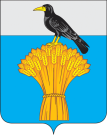 АДМИНИСТРАЦИЯ   МУНИЦИПАЛЬНОГО ОБРАЗОВАНИЯГРАЧЕВСКИЙ  РАЙОН ОРЕНБУРГСКОЙ ОБЛАСТИП О С Т А Н О В Л Е Н И Е Свиридов О.М.Председатель комиссии, глава  районаБахарева О.А.Заместитель председателя комиссии, руководитель аппарата администрации-начальник  организационно-правового отделаРепина И.В.Секретарь комиссии, главный  специалист   организационно-правового отделаЧлены комиссии:Антонова Л.И.Заместитель главы  администрации по социальным  вопросамБахметьева С.В.Главный специалист отдела  по физической культуре, спорту и молодежной политикеКосмынин В.И.Директор редакции газеты «Призыв» -Грачевского филиала ГУП «РМИА «Оренбуржье» (по согласованию)Селиверстов Ю.П.Ведущий  специалист по ГО ЧС администрацииТерентьев С.А.Начальник  отделения  полиции №1 (дислокация с.Грачевка) Межмуниципального отдела МВД России «Бузулукский» (по согласованию)